Upward or Downward:Occupational Mobility and Return Migration*Nelly El-Mallakh and Jackline WahbaAbstractThis paper examines whether temporary international migration enables returnees to climb the occupational ladder. Using data from Egypt, we examine the occupational mobility of returnees relative to non-migrants of the same birth cohort. We rely on an instrumental variable approach to control for the endogeneity of the temporary migration decision. We find evidence that return migration increases the probability of upward occupational mobility and leads to larger effects among highly educated returnees. Our results are robust to using a Difference-in-Differences matching technique that controls for unobserved heterogeneity between non-migrants and returnees. Our findings underscore that temporary overseas work experience can alleviate potential brain drain concerns through the human capital enhancement of return migrants.Keywords: return migration, occupational mobility, Egypt, Middle East and North Africa.JEL codes: F22, J62.IntroductionFor many developing countries, the emigration of high-skilled workers is a source of concern. The loss of highly productive workers—brain drain—is seen as a negative consequence of international emigration. However, international migration could lead to brain gain as well, when the possibility of emigration increases the expected return to human capital and leads to more investment in education by both migrants and remaining workers (Mayr and Peri, 2009). From a macro perspective, Beine, Docquier and Rapoport (2008) and Beine, Docquier and Oden-Defoort (2011) find a positive effect of skilled migration prospects on gross human capital formation, particularly in low-income countries. Moreover, using individual level data, Batista, Lacuesta and Vincente (2012) find a sizable positive effect of the own future probability of emigration on educational attainment in Cape Verde, a country with high emigration rates among the most educated. Return migration is another channel through which high-skilled migration can result in a brain gain: when migrants return after having accumulated skills overseas, enhancing the average human capital of the origin country. Individuals might migrate temporarily as part of an optimal strategy to maximize lifetime utility. Due to credit constraints, individuals migrate, for a period of time, where wages are higher so that they can accumulate overseas savings. Alternatively, they migrate temporarily to acquire skills that are highly rewarded in the origin country (Dustmann, Fadlon and Weiss, 2011). Within this framework, temporary migration provides an opportunity for workers to acquire physical capital (savings) and human capital (new skills and knowledge). Return of migrants with their financial and human capital investments can be a potential source of economic growth for the origin country, through increased productivity and knowledge diffusion (Choudhury, 2016; Djajić, 2014; Dos Santos and Postel-Vinay, 2003 Dustmann and Gorlach, 2016; Sun, 2013). Indeed, whether migrants acquire human capital while overseas is an important question for the economic development of sending developing countries, since the public debate tends to underscore the negative impact of high-skilled emigration, resulting in a brain drain. Return migration is still a relatively understudied aspect of international migration, despite its importance. Largely the literature on the impact of international migration has focused on the remittances and savings of migrants and, to a lesser extent, on the effect of return migration on human capital accumulation, i.e. on the brain gain channel. The latter literature has focused on the wage premium earned by return migrants compared to non-migrants. The evidence suggests that there is a positive wage premium associated with overseas work migration for returnees in developing countries (Lacuesta, 2010; Reinhold and Thom, 2013; Wahba, 2015). However, these studies only observe wages at one point in time and typically speculate that the wage premium (of returnees compared to non-migrants) is due to overseas human capital accumulation but cannot control for pre-migration wages. Another unexplored measure of the acquisition of human capital of temporary migrants is their skill upgrading or occupational mobility. The existing literature on the impact of return on upward mobility is very sparse. Carletto and Kilic (2011) estimate the impact of international migration experience on the occupational mobility of returnees compared to stayers in Albania and find that past migration experience increases the probability of upward occupational mobility. Relying on an instrumental variable approach to control for the endogeneity of international migration and return, they use foreign language knowledge of household members before migration and the number of young children at the time of return, as predictors of past migration and return decisions. Both, however, are potentially choice variables that might violate the exclusion restriction. On the other hand, using the online job search portal of Estonia, Eamets, Jaakson, Masso and Mõtsmees (2014) investigate the effect of temporary migration experience on upward occupational mobility, using data based on resumes submitted to an online job search portal. As instruments, they use cohabitation and number of children, which are choice variables. They find that temporary migration experience does not exhibit any significant effect on upward occupational mobility, but this could be due to the very selective nature of those using an online job search portal and the information they report about their previous occupations online. Our paper also contributes to the interdisciplinary development literature on return migration. Olesen (2002) points out the importance of migration as a key parameter for development policies and discusses possibilities of using return migration as a policy instrument to achieve brain gain. Black and King (2004) also highlight the role of migrants from Senegal whose temporary return to origin communities enhances the potential to promote development, as they strengthen the bond between migrants and home communities. Meanwhile, Ammassari (2004) focuses on two other countries in West Africa, Ghana and Côte d’Ivoire, and examines the re-integration of highly educated returnees, highlighting their role as catalysts for development of the origin countries, through increased productive investment and entrepreneurship. Moreover, Thomas (2008) provides evidence from Uganda, suggesting that skilled return migrants have a greater likelihood of being employed upon return compared to non-migrants.Return migration can also have a positive impact on job-creating activities, as suggested by Piracha and Vadean (2010) and Démurger and Xu (2011), who provide evidence on increased engagement in entrepreneurial activities among return migrants in Albania and rural China, respectively. Meanwhile, Marchetta (2012) finds that returnees’ migration experiences significantly improve the chances of survival of entrepreneurial activities. Cassarino (2004, 2008) stresses the role of “return preparedness” in achieving successful re-integration after return, emphasizing the conditions under which some returnees appear as actors of change and have positive effects on the development of their home communities. Cassarino argues that optimal outcomes hinge upon the capacity of return migrants to acquire social, financial, and human capital while abroad. According to this framework, returnees who were able to gather all the tangible and intangible resources necessary to secure their return are more likely to witness a successful re-insertion at home.Our paper contributes to the literature on return migration in at least three ways. First, the impact of overseas migration on occupational mobility after return is ambiguous. On one hand, temporary migrants might acquire additional human capital due to their work experience abroad. The human capital accumulated abroad might hence help temporary migrants find occupations higher in the skill and remuneration ladder upon return. On the other hand, it might be the case that temporary migration experience is motivated by the shortage of unskilled labor in destination countries and subsequently the positive effects of temporary migration on human capital and occupational upgrading might not hold. Secondly, when comparing the wage premium of returnees, relative to non-migrants, previous studies do not disentangle the effect of occupational upgrading as they tend to control for job characteristics (including occupations). In principle, if returnees experience wage premiums upon return, this could be due to two types of mobility: (i) horizontal mobility (same occupation, but different jobs) or (ii) vertical occupational mobility (moving to a higher ranked occupation). In a sense, if return migration allows home countries to upskill and move the working population up the skill ladder, this would allow structural change and economic growth. Indeed, sectorial and occupational mobility is a pillar of economic development. Yet, little is known about the impact of temporary migration on occupational mobility, which is central to the economic development of the country of origin. Finally, whether temporary emigration and overseas work experience enhance human capital accumulation is an important policy question. An understudied issue is thus whether return migration can promote the economic development of sending countries and compensate for the loss of human capital through occupational mobility. Qualitative evidence from a detailed survey on the impact of migration on skill development in Egypt, conducted by the European Training Foundation (ETF) in 2006-2007, points to the potential impact of overseas work experience on the occupational mobility of returnees. The ETF survey interviewed non-migrants as well as return migrants. About 66% of returnees reported that their experiences abroad helped them find better work since their return to Egypt. Interestingly, 27% reported that the skills learned overseas where the most helpful, while 37% mentioned that the migration experience in general (and exposure to new ways in particular) helped them. Also 83% of returnees believed they were better off than before migration (71% among the less educated and 86% among highly educated returnees). This descriptive evidence indeed suggests that returnees can benefit from overseas skills and provides additional motivation for our empirical analysis.This paper provides evidence on the impact of temporary migration experience on the human capital accumulation of returnees. It examines the occupational mobility of return migrants vis-à-vis working-age individuals who have never migrated, controlling for the potential endogeneity of temporary migration. We rely on an instrumental variable approach, following Wahba and Zenou (2012) and Bertoli and Marchetta (2015). We use historical inflation-adjusted oil prices to obtain an exogenous source of variation in the probability of migration. Unlike previous studies, where wages or occupations are only observed at the time of survey, we are able to control for individuals’ first occupations and construct occupational mobility indicators based on the first and current occupations. We also rely on cohort analysis to control for birth cohort effects. Furthermore, we show that our results are robust to using a Difference-in-Differences matching technique that accounts for unobserved heterogeneity between the treatment and control groups and allows for a within comparison between each pair of matched stayer and returnee with similar first occupations.We use data from the 2012 Egypt Labor Market Panel Survey (ELMPS). Egypt is a country with substantial temporary international migration. According to the ELMPS data, in 2012, almost 9 percent of men aged 15 to 59 were return migrants. We rely on birth cohort analysis and examine individuals’ occupational mobility between the first job and the job in 2010, thus before the January 2011 revolution, to ensure that our results can be generalized and are not affected by momentous events in the aftermath of the Arab Spring uprisings. Controlling for the endogeneity of temporary migration, we find that return migration increases the probability of upward occupational mobility. Our results are robust to using a Difference-in-Differences matching technique and also to using different birth cohorts. Our findings suggest that individuals drawn from the upper end of the educational distribution have a greater probability to climb the occupational ladder upon return. In line with the human capital accumulation literature, we find that the positive effect of return migration on occupational upgrading is larger the longer the duration of the migration experience. This suggests that return migration can indeed lead to a brain gain. The rest of this paper is organized as follows. Section 2 provides a brief description of Egyptian migration and the data used in our analysis. Section 3 describes the empirical strategy. Section 4 presents the results. Section 5 provides robustness checks and discusses potential mechanisms. Section 6 concludes.Background on Egyptian migration and the dataEgyptian migration Egyptian migration underwent distinct phases in the last four decades. Until 1971, Egyptian migration was limited, as it was subject to legal restrictions. The largest boost to outward migration flows occurred when the government lifted all restrictions on labor migration after the adoption of the 1971 constitution that legalized permanent and temporary emigration. One key factor contributing to the boost in outward migration flows was the 1973 war, following which oil revenues quadrupled. Gulf countries thereafter started implementing major development programs. Labor shortages in the Gulf triggered increased demand for foreign labor and, in response, massive emigration from Egypt. The majority of Egyptian migrants went to oil exporting Arab countries (the Gulf States, Libya and Iraq). In the 1980s and in the 1990s, Asian workers started to gradually replace Arab workers; however, Egyptian migration to the Gulf countries did not cease but continued on a lower scale. By the mid 1990s, Saudi Arabia was the main destination country for Egyptian migrants, who represented the second largest migrant group, surpassed only by Indian nationals. At the same time, Egyptian workers also migrated to non-oil exporting Arab Countries (Jordan and Lebanon) to replace nationals of those countries who migrated to the Gulf. In the 2000s, Saudi Arabia remained a major destination country, while Libya hosted a quarter of Egyptian migrants. Iraq was no longer prominent and was replaced by Kuwait and the United Arab Emirates.On the whole, Egyptian migration is characterized by its temporary nature, with mean migration duration of around five years according to the 2012 ELMPS data. It is also known to be male dominated, as young men migrate to achieve some financial goals and return to Egypt. Hence, Egypt is a country with a substantial number of returnees with overseas work experience, which provides us with a good case to study the impact of temporary overseas migration. A few papers have focused on the impact of temporary migration experience and return migration in Egypt, though none has investigated the role of return migration on occupational mobility. Return migration represents an important fraction of all migration events. Recent estimates suggest that roughly one-quarter of all migration events are returns (Azose and Raftery, 2019). Indeed, the Gulf States, in particular, host a large proportion of working immigrants, and almost all are temporary migrants who require sponsorship and do not have citizenship rights. Therefore, understanding the impact of such temporary/return migration is crucial for countries of origin.DataThe empirical analysis relies on data from the Egypt Labor Market Panel Survey 2012 (ELMPS). The ELMPS is a nationally representative panel survey carried out by the Economic Research Forum (ERF) in cooperation with Egypt’s Central Agency for Public Mobilization and Statistics (CAPMAS). The ELMPS is a nationally representative household survey with very rich information on labor market characteristics and dynamics. It was administered to nationally representative samples in 1998, 2006, and 2012. We focus particularly on the third round, the ELMPS 2012. The total sample size is 12,060 households and 49,186 individuals. We exploit rich information derived from a supplementary module on return migration, surveying individuals aged between 15 and 59 years old who have worked abroad for more than six months. This module features return migrants’ characteristics, incidence of migration, reasons for migration, year and country of first migration episode, year of final return, as well as other relevant information. We focus mainly on the 1960s birth cohort, but also use different cohorts to check for the robustness of the results. We only focus on men, as we only have 2% of women returnees among those in the 1960s cohort. Throughout the analysis, we consider the year 2010 for the current occupation, before the 2011 Arab Spring protests, instead of 2012 (the time of the survey). Our 1960s cohort is comprised of 1,416 stayers and 328 returnees. A returnee is defined as an individual who worked abroad but returned to Egypt before 2010, whereas a stayer is defined as an individual who never had any overseas migration experience. [Table 1 here]Descriptive statistics on the sample of stayers and returnees in the 1960s cohort are reported in Table 1. In Panel A, we report descriptive statistics on the control variables that are included in our regressions, while in Panel B we report descriptive statistics on various occupational mobility indicators. Returnees are found to be two years younger compared to non-migrants at first job. In terms of educational attainment, we find that approximately 90% of return migrants had at least secondary education, compared to 76% of stayers. We also find a higher incidence of rural residency at birth among return migrants relative to non-migrants. Table 1 also sheds light on individuals’ first job characteristics. For their first occupation, we find that returnees are significantly more likely to be employed in economic activities such as agriculture and construction and less likely to be employed in wholesale and retail trade, relative to non-migrants. Return migrants are also found to be significantly more likely to work in the private sector, as opposed to non-migrants, who are significantly more likely to work in the public sector at first job. The incidence of work contract and social security at first job is also significantly lower among return migrants relative to stayers. Return migrants and stayers also exhibit different occupational distribution for their first job. Return migrants are more likely to be employed in agriculture and high-skilled blue-collar occupations, while non-migrants are more likely to be employed in low-skilled blue-collar occupations and white-collar occupations, both low-skilled and high-skilled. Occupational mobilityIn order to estimate occupational mobility, we compare each individual’s first occupation to his occupation in 2010. Occupational categories are split into five distinct categories, according to the ISCO-88 one digit classification. They are the following: agriculture, low-skilled blue-collar, high-skilled blue-collar, low-skilled white-collar, and high-skilled white-collar. These five occupational categories are ranked one to five, respectively. The occupational ranking reflects the earning progression by occupation, as shown in Table A1 in the Online Appendix, which reports the average hourly and monthly wages in Egyptian pounds by occupation.  While returnees on average seem to hold lower ranked occupations at first job, they are found to be significantly more likely to witness upward occupational mobility compared to stayers. In Table 1, Panel B, we show several occupational mobility indicators. Upward mobility is a dummy variable equal to one if the individual’s occupation in 2010 is ranked higher compared to his first job occupation, while the opposite is true for downward mobility. Immobility is a dummy variable equal to one if the individual stayed within the same occupational category in the two years considered. The degree of mobility ranges between -4 and 4 and is the difference between the 2010 occupational ranking and the first job occupational ranking. Indeed, we find that the incidence of occupational upgrading is 13 percentage points higher among return migrants relative to non-migrants. We also find that the likelihood of occupational immobility is significantly lower among return migrants while the degree of mobility is significantly larger. [Table 2 here]In order to examine the occupational mobility of the 1960s cohort, in Table 2, we construct employment transition matrices for stayers (Panel A) versus returnees (Panel B) between the first job and the 2010 job in Egypt. The diagonal cells represent the percentage of individuals who stayed within the same occupational category between the first job and the job in 2010. The cells above the diagonal represent the percentage of individuals who witnessed upward mobility, whereas the cells below the diagonal represent the percentage of individuals who witnessed downward mobility. Thus, the share of individuals witnessing upward mobility is equal to the sum of the cells above the diagonal. Among the sample of returnees in the 1960s cohort, we find that 42% of return migrants witnessed upward occupational mobility when we compare their first job and their job in 2010. This figure drops to 30% when we consider the sample of stayers. Interestingly, we also find that 40% of the returnees who witnessed upward mobility had either high-skilled blue-collar or low-skilled white-collar occupations at first job and they moved up the occupational ladder to hold either white-collar occupations in general for the former category or high-skilled white-collar occupations for the latter. Meanwhile, 64% of the stayers who witnessed upward occupational mobility had less qualified occupations to start, namely agricultural or low-skilled blue-collar occupations. Empirical strategy: An instrumental variable approachWe estimate the effect of return migration on occupational mobility, focusing on the 1960s birth cohort. For each individual, we compare his first occupation to his occupation in 2010. Using a linear probability model, we estimate the following specification:               (1) is a dummy variable for upward mobility that takes the value one if the individual’s occupation in 2010 is ranked higher compared to his first job occupation, and zero otherwise. Returnee is a dummy variable equal to 1 for men who had worked abroad for more than six months and returned to Egypt before 2010 and equal to zero for non-migrants.  is a vector of pre-determined individual characteristics and it includes: age at birth, individual educational levels, a dummy variable for rural residence at birth, and a dummy variable for above intermediate parental education.  is a vector of pre-determined first job characteristics and includes: sectors of employment, economic activities, the incidence of work contract, and social security. Importantly, we examine the impact of temporary migration experience on occupational upgrading given an individual’s first occupation, by controlling for first job occupation dummies. Moreover, we control for the initial GDP per capita in Egypt (at the time of the first job for stayers and at the time of migration for returnees) to account for the different business cycles hitting Egypt and return migrants’ destination countries.An empirical challenge we face is that unobserved individual characteristics might simultaneously affect the probability of temporary migration on one hand, and occupational choices on the other. To address the endogeneity problem inherent in this analysis, we estimate equation (1), using an instrumental variable approach. To obtain an exogenous source of variation in the probability of temporary migration, we use historical inflation-adjusted oil prices as an instrument, following Wahba and Zenou (2012) and Bertoli and Marchetta (2015). Using a two-stage least squares procedure, oil prices are matched with the year when the individual was 26 years old, which is the mean age at migration for our sample of Egyptian men in the 1960s cohort. [Figure 1 here]The rationale behind using historical oil prices as a predictor of the migration probability, as argued by Wahba and Zenou (2012), is that other Arab countries constitute the most important destination for Egyptian migrants, and oil prices play a crucial role in driving the demand for foreign labor both directly in the oil producing countries or indirectly, as replacement workers, in non-oil Arab countries. In Figure 1, we present the evolution of inflation-adjusted oil prices and migration patterns from the 1960s to 2010. The share of migrants is derived from the ELMPS (2012), using information on both current and return migrants and the year of migration. This figure shows how the share of migrants varies in response to fluctuations in oil prices and that the two series are closely correlated and follow the same patterns. [Figure 2 here]The exclusion restriction is that oil prices affect occupational mobility only through temporary migration decision. The identifying assumption is that controlling for individuals’ first occupations, and for the different business cycles of Egypt and the oil producing countries, oil prices when individuals are aged 26 years old are not correlated with occupations in Egypt, a non-oil dependent economy. We show evidence in Figure 2, which presents the relationship between oil prices and occupations in Egypt, to support our exclusion restriction. To this end, we rely on all the available ELMPS survey rounds and examine the correlation between oil prices, over the course of 30 years between 1988 and 2018, and the occupational distribution of Egyptian men aged between 15 and 59 years old. Indeed, this figure shows no association between oil prices and the occupational distribution in Egypt, in both stocks and flows. This figure displays no discernible changes in men’s occupational distribution in relation to oil price fluctuations. Finally, it is important to note that we consider individuals born in the 1960s and that oil prices at the age 26 are unlikely to be correlated with occupations in Egypt in 2010, when individuals are aged between 40 and 50 years old. In Figure A1 in the Online Appendix, we also present oil prices against key aggregate economic indicators in Egypt, including GDP annual growth rate, male labor force participation rate, male employment in agriculture (% of total male employment), male employment in industry (% of total male employment) and male employment in services (% of total male employment). This figure shows that key economic labor market indicators in Egypt are irresponsive to oil prices and do not seem to be affected by oil price fluctuations, providing additional support for our exclusion restriction. [Table 3 here]In Table 3, we report first stage regressions for the 1960s cohort. We match the inflation-adjusted oil prices with the mean age at migration for our sample (26 years of age), but also use one year below and one year above the mean age for robustness. Our first stage results show that our instrument is well correlated with the endogenous variable. On average, we find that one dollar rise in the price of oil increases the probability of being a returnee by 3 percentage points. We also check the robustness of our IV (real oil prices) when we account for within community correlation, by clustering our regressions at the community (shyakha) level, which corresponds to the smallest administrative unit in Egypt. Additionally, we account for common shocks across individuals with the same year of birth, and hence similar values of oil prices, by clustering our regressions by year of birth. Table A2 in the Online Appendix shows the first stage regressions using these different clustering techniques. These results are robust and consistent with the first stage regressions in Table 3. Empirical FindingsDoes return migration lead to occupational upgrading?[Table 4 here]We estimate the effect of return migration on upward occupational mobility relying on the 1960s birth cohort. In Table 4, we estimate Equation 1 using linear probability and IV-regression models. In columns (1) and (2), we condition on the individual and first job characteristics presented in Section 3,  while in columns (3) and (4) we also control for the first occupation. We find a positive and statistically significant effect of return migration on upward occupational mobility for men who belong to the same birth cohort. The finding is robust across all specifications. More specifically, controlling for the first occupation and correcting for the endogeneity of the migration decision, we find that being a return migrant increases the probability of upward occupational mobility by 16 percentage points. Not controlling for the first occupation would lead us to overestimate the effect of return migration on occupational upgrading. This is likely due to the fact that stayers seem to have on average higher ranked occupations at first job, while returnees have on average lower ranked first occupations. Therefore, not accounting for the first occupations would lead to an upward bias in our estimates of returnees’ occupational upgrading vis-à-vis non-migrants.  Heterogeneous effects: Who climbs the occupational ladder?[Table 5 here]We explore the heterogeneity of the effect of return migration on occupational upgrading with respect to individual’s education and migration duration. We split our 1960s cohort into two groups: the less educated (those with less than secondary education) and the more educated (those with secondary education and above). We report results for these two groups using IV regressions along with linear probability model estimates in Table 5 and controlling for the same set of covariates presented earlier. Our results show that return migration is associated with occupational upgrading among both groups, given an individual’s first occupation. However, we estimate a greater likelihood of occupational upgrading among the most educated individuals. Relying on our IV regressions, we find that return migration leads to an increase in the probability of upward occupational mobility by 16 percentage points among the most educated, while it leads to an increase in the probability of occupational upgrading by 13 percentage points among the least educated. Our results therefore showcase that men who belong to the upper end of the educational distribution are more likely to witness upward occupational mobility.[Table 6 here]Furthermore, we investigate the heterogeneity of the effect of return migration on occupational upgrading by migration duration. On average returnees in our sample spent 4.5 years overseas, and the median migration duration is equal to 2.5 years. In Table 6, we provide predicted probabilities of upward mobility and the standard errors relying on our benchmark model, for the full sample of stayers in the 1960s cohort, for the full sample of returnees, and for returnees by migration duration. In line with previous results, we find that returnees have a higher predicted probability of witnessing upward mobility compared to non-migrants. Moreover, we find that the positive effect of return migration on occupational upgrading is larger the longer the duration of the migration experience. Indeed, individuals with 7 years of migration experience or more witness a higher probability of occupational upgrading relative to individuals with one year of migration experience or less but also relative to individuals who belong to the middle of the migration duration distribution. These findings suggest that our results seem to be driven by human capital enhancement of returnees, in particular for the highly educated, resulting in upward occupational mobility upon return to their home country.Robustness checksRobustness checks using alternative estimation techniquesOur benchmark model relies on an instrumental variable approach to estimate the effect of return migration on occupational upgrading, while accounting for the endogeneity of temporary migration decision. In this section, we also show that our results are robust to using alternative estimation techniques, such as an IV ordered probit model or a Difference-in-Differences matching technique. [Table 7 here]An IV ordered probit model: In our benchmark model, our independent variable is a dummy variable indicator for upward occupational upgrading. In this section, we estimate an ordered probit model. Our independent variable  is a categorical variable equal to 0 if the individual stayed within the same occupational category or downgraded between the first job and the 2010 occupation; equal to 1 if the individual moved up the occupational ladder one step; equal to 2 if the individual moved up the occupational ladder two steps; and equal to 3 if the individual climbed up the occupational ladder three or four steps. We control for the same set of covariates presented in Section 3 and report the results in Table 7. In Panel A, we rely on an ordered probit model. In Panel B, we show results using an IV ordered probit model, while in Panel C, we additionally bootstrap the standard errors. Relying on the IV-ordered probit model in Panel B, we find that return migration decreases the probability of occupational downgrading or immobility by 13 percentage points. We also find that return migrants have a consistently higher probability of leaping across occupational categories, by moving up the occupational ladder either one step, two steps, or even three or four steps. Interestingly, returnees also have a higher probability of making bigger leaps across the occupational ladder compared to stayers: 7 percentage points for moving up the occupational ladder 3 or 4 steps, compared to 4 percentage points for moving up two steps, and 3 percentage points for moving up 1 step. These results are consistent with those reported in Panel C, when using an IV-ordered probit model with bootstrapped standard errors. A Difference-in-Differences matching technique: We also estimate a Difference-in-Differences matching technique that allows for a within comparison between stayers and returnees, while controlling for unobserved time-invariant heterogeneity between the two groups. First, we estimate the propensity score or the individual’s probability of receiving the treatment based on the same set of covariates presented in Section 3, as illustrated in equation (2). The treatment corresponds to return migration. Therefore, the treatment group refers to return migrants in the 1960s cohort, while the control group corresponds to stayers of the same cohort. We estimate the propensity score with and without controlling for the first job occupations and report both sets of results. The propensity score matching enables us to pair return migrants with stayers who have similar values of the propensity score. Therefore, aside from the treatment, the two groups after the matching are similar in terms of observable characteristics. To estimate the propensity score, we rely on a standard nearest neighbor matching technique, following Abadie and Imbens (2006). Our matching technique is without replacement, which means that an untreated unit can only be used once as a match. This is a well-adapted technique since we have a large number of untreated units relative to treated units (Caliendo and Kopeinig, 2008). The key assumption for propensity score matching, illustrated in Equations (2a) and (2b), is that the outcome is orthogonal to treatment assignment (denoted by ) conditional on .                                         (2)                                      (2a)                                                                                                                                              (2b)Second, we combine the propensity score matching with a standard Difference-in-Differences specification, based on the matched sample of returnees and stayers relying on equation (3).  is the individual’s occupation at time t, split into five distinct occupational categories, according to the one digit ISCO-88 classification: agriculture, low-skilled blue-collar, high-skilled blue-collar, low-skilled white-collar, and high-skilled white-collar. is a dummy variable equal to one for the sample of returnees and to zero for the sample of stayers in the 1960s cohort.  is a dummy variable equal to one in 2010 and equal to zero for the first job. The time dummy captures aggregate factors that could cause changes in the individual occupations even in the absence of the treatment. Equation (3) also includes a dummy variable for each pair of matched stayer and returnee, , to allow for a within comparison between stayers and returnees with similar propensity score values. The coefficient of interest is : it multiplies the interaction term between the treatment variable and the time period dummy. The Difference-in-Differences estimator in Equation (3a) is the difference in the average occupational ranking among the returnees between the follow-up and the baseline periods, minus the difference in the average occupational ranking among the stayers for the same periods. It differences out all unobserved time-invariant differences between the treatment and control groups.                     (3)                                      (3a)   In Figure A2 in the Online Appendix, we produce a kernel density plot of the propensity score to check the balancing property of the matching. Whereas the density plots in the raw data show significant differences between treated and untreated units, the matching led to significant reduction in the gap between the two groups. Indeed, for the most part of the distribution, the density plots for the matched sample are nearly indistinguishable, implying that matching on the estimated propensity score balanced the covariates. In Table A3 in the Online Appendix, we also check the covariate balance for treated and untreated units, before and after the matching. The raw data shows significant differences between the two groups in terms of individual but also in terms of first job characteristics. After the matching, the two groups, stayers and returnees, are very comparable across all characteristics. This suggests that the matching technique successfully achieved covariate balance between the two groups. [Table 8 here]The results from the Difference-in-Differences matching technique are reported in Table 8. In Panel A, we compute the propensity score based on the full set of controls presented in Section 3, without controlling for first job occupations dummies, while in Panel B we additionally control for the first occupations when computing the propensity score. Using a matching Difference-in-Differences specification, we find that return migration leads to a significant increase in occupational upgrading. Both specifications with and without controlling for first occupations lead to consistent estimates in line with our benchmark model results presented in Section 4.1. Robustness checks related to the benchmark IV-regression model[Table 9 here]In this section, we perform various robustness checks related to our benchmark model. First, we check the robustness of our results with respect to the IV regression model’s specification. In our benchmark model, we control for pre-determined individual and first job characteristics including the first occupations. In Table 9, in column (1), we also report results excluding the vector of first job characteristics, while also controlling for pre-determined individual characteristics. In Table 9, in column (2), we control for years of entry in the labor market fixed effects for the 1960s cohort, in addition to controlling for individual and first job characteristics, as well as first occupations. The latter robustness check allows us to control for the initial labor market conditions. Our results are robust to these two checks. Second, we provide robustness checks related to the exclusion of oil prices in Table 9, in columns (3) and (4). We use two different clustering techniques: community level clustering (the smallest administrative unit in Egypt) or year of birth clustering (since individuals with the same year of birth are matched with the same value of oil prices). Clustering our regressions at the year of birth allows us to account for common shocks across individuals with the same year of birth. Our results are consistently robust to using both clustering techniques and are very stable in terms of magnitude. Third, we check the robustness of our results with respect to aggregating and disaggregating the occupational categories. In Table 9 in column (5), we use a more aggregated definition, where occupations are split into 3 occupational categories: agriculture, blue-collar occupations, and white-collar occupations (ranked 1 to 3, respectively). In column (6), we instead use a more disaggregated definition, where occupations are split into 6 occupational categories: agriculture, blue-collar, low-skilled white-collar, technicians and associate professionals, legislators and managers, and professionals (ranked 1 to 6 respectively). Our results are robust to using the two levels of aggregation. Related to the occupation definition, in Table 9 in column (7), we exclude all individuals who had high-skilled white-collar occupations at first job, since by definition they cannot move up the occupational ladder between the first occupation and the 2010 occupation. Our results are also robust to eliminating men who started their career with high-skilled white-collar occupations and actually become even larger in magnitude. Robustness checks related to the underlying mechanismOur results provide empirical evidence suggesting that returnees accumulate human capital during their migration experience abroad. In this section, we discuss other potential channels through which return migration could lead to upward occupational mobility.First, we investigate whether physical capital accumulation could be driving the occupational upgrading. Since returnees accumulate savings while overseas, we restrict our sample to wage workers only to check that occupational mobility is indeed driven by human capital accumulation rather than by setting-up business or entrepreneurial activities in Egypt. In Table 9 in column (8), we restrict our analysis to wage workers in 2010, while in column (9) we focus on wage workers during both the first and the 2010 occupation. Our results are robust to restricting our analysis to wage workers. These results rule out the possibility that our results might be driven by physical capital accumulation, since we are only focusing on wage workers and thus eliminating entrepreneurs, whether they are employers or self-employed.Second, we explore whether internal migration in Egypt and returnees’ locational choices upon return could explain our results. In Table A5 in the Online Appendix, we present internal mobility matrices. We look at the geographical mobility of stayers and returnees, born in the 1960s, between their geographical region of birth and their current geographical region. We do so to ensure that the positive occupational mobility witnessed by the returnees is not driven by their locational choices in Egypt, upon return. First, we find that both stayers and returnees were equally mobile, with only around 7% of the stayers and 6% of the returnees relocating in a different geographical region compared to their geographical region of birth. We also find that in their current geographical region, stayers are more likely to be located in bigger cities like Cairo, Alexandria, and Canal Cities, with greater work opportunities compared to returnees (22% of stayers compared to 11% of returnees). We also find the same patterns at birth, with 20% of stayers and 10% of returnees located in Cairo, Alexandria, and Canal cities. This confirms that the returnees’ higher incidence of occupational upgrading relative to stayers is not driven by their locational choices upon return for two reasons: first, both stayers and returnees were found to be equally mobile within Egypt; second, stayers were found to relocate to the capital and bigger cities compared to returnees, who were found to be more likely to relocate to rural regions in Lower and Upper Egypt. Finally, we investigate the issue of repeated migration, as individuals might be taking, on a repeated basis, the decision to migrate or not. This decision might be motivated by their occupational draw after they return to Egypt. From a conceptual point of view, repeated migration could be an issue if those with a single migration episode are also those who had better occupational draw upon return to Egypt, while those who embarked on repeated migration experiences are those who had poorer occupations upon return. To investigate whether repeated migration could be driving our results, we use a recent ELMPS survey round conducted in Egypt in 2018. This allows us to observe attrition between 2012 and 2018 and particularly to examine whether return migrants in the 1960s cohort decided to migrate again. We report in Table A6 the attrition rates (Panel A) and individual attrition results (Panel B) for the entire 2012 sample and for returnees in the 1960s cohort. For the full 2012 sample, we find an attrition rate of 20% between 2012 and 2018, while the attrition rate among returnees in the 1960s cohort is only 13%. The individual attrition results are reported in Panel B. This panel provides information on whether the individual was retrieved in the original household or in split households. It also provides information on whether: the individual split to form a new household that was not found, died, emigrated, moved to group housing, belongs to a household that either refused to answer the questionnaire, did not complete the questionnaire or was not located. Indeed, we find that the incidence of emigration between 2012 and 2018 is too low (2% for the full sample and 1% for returnees in the 1960s cohort). Moreover, we find that the incidence of a household not being located among the 1960s cohort, which might be due to many reasons but does not rule out the possibility of emigration, is equal to 5% for returnees in the 1960s cohort (less than the corresponding rate for the full 2012 survey sample, which is equal to 9%). These results therefore suggest that repeated migration episodes are actually quite limited. Furthermore, in Table A7 in the Online Appendix, we examine the 2010 occupational distribution of returnees in the 1960s cohort depending on whether they were successfully interviewed or not in 2018. We also report in column (5) the difference in means between the two groups, as well as a t-test for whether the difference in means between columns (1) and (3) is statistically significant. Indeed, we find that returnees who were not successfully interviewed in 2018 hold on average better ranked occupations in 2010 compared to returnees who were successfully interviewed in 2018. For instance, the incidence of agricultural occupations is lower among returnees who were not successfully tracked in 2018, while the incidence of high-skilled white collar occupations is higher. However, the difference between the two groups is not statistically significant. Overall, these findings suggest that returnees who were not successfully interviewed in 2018 have comparable occupations relative to those who were interviewed in 2018. These findings therefore confirm that our results are not driven by repeated migration episodes whereby returnees with poorer occupational draws upon return decide to migrate again, driving up the occupational upgrading. If anything, the results suggest that returnees who were not successfully interviewed in 2018 have on average better ranked occupations upon return.Robustness checks using a different cohort In this section, we also rely on the 1950s birth cohort to provide some robustness checks with respect to the choice of the birth cohort under study. We focus on men who were born in the 1950s and were working in Egypt in 2010. In the Online Appendix Table A8, we estimate the effect of return migration on occupational mobility for the 1950s cohort. We rely on linear probability and IV-regressions using historical inflation-adjusted oil prices. Controlling for the first occupations and using an IV-regression model, we find that return migration leads to an increase in the probability of upward occupational mobility by 11 percentage points. In the Online Appendix Table A9, we also report results using a Difference-in-Differences matching technique using the same set of covariates presented in Section 3 to predict the propensity score. Controlling for matched pairs’ fixed effects that allow for a within comparison between each pair of matched stayer and returnee, we consistently find that return migration experience leads to upward occupational upgrading for the 1950s birth cohort. Our findings can therefore be viewed as robust to using alternative birth cohorts.ConclusionWe study the human capital accumulation of return migrants in Egypt and the extent to which their overseas migration experience enables them to climb up the occupational ladder upon return. Relying on birth cohort analysis, we compare an individual’s first occupation with his occupation in 2010, and study the effect of overseas work experience on the occupational trajectories of return migrants relative to stayers. We use an instrumental variable approach to deal with the endogeneity of the temporary migration decision, and find that return migration increases the probability of upward occupational mobility. Our results also indicate greater occupational upgrading among highly educated return migrants. Egypt is an especially interesting case, due to the high incidence of return migration. We show that return migration in Egypt can be beneficial since it can allow the return migrants’ population to upskill and hold better occupations upon return. Our findings also support the qualitative evidence from the European Training Foundation (ETF) survey, which suggests that overseas experiences helped migrants acquire skills and find better work since returning. Our analysis further allows us to draw some nuanced conclusions as to when and how our results might be generalized to other developing countries. Indeed, returnees can constitute a highly diverse group, as they can display different characteristics and motives. Migrants can be skilled or unskilled, highly educated or less educated, and they may choose to migrate for economic, cultural or political reasons. Our paper provides evidence on economic migrants who eventually returned to their origin country. As migrants acquire human capital and skills during their migration experiences abroad, our findings could help inform research on similar settings of economic migration in other developing and transition economies, particularly those with high return migration rates. Refugee return migrants, on the other hand, may not experience equally beneficial outcomes. As Fransen, Ruiz and Vargas-Silva (2017) point out, in the case of Burundi, refugee return migration is associated with a deterioration in returnees’ economic outcomes, due to the legal restrictions on economic activities they experienced while in displacement, which may lead to the loss or deterioration of their skills. Whether all types of returnees witness occupational upgrading upon return also hinges upon the labor market conditions of the origin developing countries. In our study, we find evidence that returnees climb up the occupational ladder upon return since they acquired skills abroad that were highly rewarded in the Egyptian labor market. However, if origin labor markets or certain sectors of employment are underdeveloped or not equipped to make use of return migrants’ skills, or if the human capital accumulated abroad is not transferable, we might expect different results. This was indeed highlighted in Black and King (2004) and Coniglio and Brzozowski (2018).Focusing on an understudied mechanism through which return migration can lead to a brain gain, this paper shows evidence that return migration allows home countries to upskill, and can drive economic development. An important implication of our findings is that concerns about brain drain might be exaggerated, as the evidence clearly shows the significance of return migration, as well as the potential of overseas human capital accumulation. This suggests that temporary migration could indeed enhance human capital and economic development in origin developing countries.ReferencesAbadie, A., & Imbens, G. W. (2006). Large sample properties of matching estimators for average treatment effects. Econometrica, 74(1), 235-267.Ammassari, S. (2004). From nation‐building to entrepreneurship: the impact of élite return migrants in Côte d'Ivoire and Ghana. Population, Space and Place, 10(2), 133-154.Assaad, R., & Krafft, C. (2013). The Egypt labor market panel survey: introducing the 2012 round. IZA Journal of Labor & Development, 2(1), 8.Azose, J. J., & Raftery, A. E. (2019). Estimation of emigration, return migration, and transit migration between all pairs of countries. Proceedings of the National Academy of Sciences, 116(1), 116-122.Batista, C., Lacuesta, A., & Vicente, P. C. (2012). Testing the ‘brain gain’hypothesis: Micro evidence from Cape Verde. Journal of Development Economics, 97(1), 32-45.Beine, M., Docquier, F., & Rapoport, H. (2008). Brain drain and human capital formation in developing countries: winners and losers. The Economic Journal, 118(528), 631-652.Beine, M., Docquier, F., & Oden-Defoort, C. (2011). A panel data analysis of the brain gain. World Development, 39(4), 523-532.Bertoli, S., & Marchetta, F. (2015). Bringing it all back home–return migration and fertility choices. World Development, 65, 27-40.Binzel, C., & Assaad, R. (2011). Egyptian men working abroad: Labour supply responses by the women left behind. Labour Economics, 18, S98-S114.Black, R., & King, R. (2004). Editorial introduction: Migration, return and development in West Africa. Population, Space and Place, 10(2), 75-83.Bound, J., Khanna, G., & Morales, N. (2017). Reservoir of foreign talent. Science, 356(6339), 697-697.Caliendo, M., & Kopeinig, S. (2008). Some practical guidance for the implementation of propensity score matching. Journal of economic surveys, 22(1), 31-72.Carletto, C., & Kilic, T. (2011). Moving up the ladder? The impact of migration experience on occupational mobility in Albania. Journal of Development Studies, 47(6), 846-869.Cassarino, J. P. (2004). Theorising return migration: The conceptual approach to return migrants revisited. International Journal on Multicultural Societies (IJMS), 6(2), 253-279.Cassarino, J. P. (2008). Conditions of modern return migrants–Editorial introduction. International Journal on Multicultural Societies, 10(2), 95-105.Choudhury, P. (2016). Return migration and geography of innovation in MNEs: a natural experiment of knowledge production by local workers reporting to return migrants. Journal of Economic Geography, 16(3), 585-610.Cobo, S. D., Giorguli, S. E., & Alba, F. (2010). Occupational mobility among returned migrants in Latin America: A comparative analysis. The Annals of the American Academy of Political and Social Science, 630(1), 245-268.Coniglio, N. D., & Brzozowski, J. (2018). Migration and development at home: Bitter or sweet return? Evidence from Poland. European Urban and Regional Studies, 25(1), 85-105.Démurger, S., & Xu, H. (2011). Return migrants: The rise of new entrepreneurs in rural China. World Development, 39(10), 1847-1861.Dos Santos, M. D., & Postel-Vinay, F. (2003). Migration as a source of growth: the perspective of a developing country. Journal of Population Economics, 16(1), 161-175.Djajić, S. (2014). Temporary Emigration and Welfare: The Case of Low‐Skilled Labor. International Economic Review, 55(2), 551-574.Docquier, F., & Rapoport, H. (2012). Globalization, brain drain, and development. Journal of Economic Literature, 50(3), 681-730.Dustmann, C., & Görlach, J. S. (2016). The economics of temporary migrations. Journal of Economic Literature, 54(1), 98-136.Dustmann, C., Fadlon, I., & Weiss, Y. (2011). Return migration, human capital accumulation and the brain drain. Journal of Development Economics, 95(1), 58-67.Lacuesta, A. (2010). A revision of the self-selection of migrants using returning migrant's earnings. Annals of Economics and Statistics, 235-259.Eamets, R., Jaakson, K., Masso, J., & Mõtsmees, P. (2014). Temporary migrants and occupational mobility: evidence from the case of Estonia. International Journal of Manpower, 35(6): 753-775.Fransen, S., Ruiz, I., & Vargas-Silva, C. (2017). Return migration and economic outcomes in the conflict context. World Development, 95, 196-210.Marchetta, F. (2012). Return migration and the survival of entrepreneurial activities in Egypt. World Development, 40(10), 1999-2013.Mayr, K., & Peri, G. (2009). Brain drain and brain return: theory and application to Eastern-Western Europe. The BE Journal of Economic Analysis & Policy, 9(1).Olesen, H. (2002). Migration, return, and development: An institutional perspective. International migration, 40(5), 125-150.Piracha, M., & Vadean, F. (2010). Return migration and occupational choice: Evidence from Albania. World Development, 38(8), 1141-1155.Reinhold, S., & Thom, K. (2013). Migration experience and earnings in the Mexican labor market. Journal of Human Resources, 48(3), 768-820.Sabadie, J. A., Avato, J., Bardak, U., Panzica, F., & Popova, N. (2010). Migration and skills: the experience of migrant workers from Albania, Egypt, Moldova, and Tunisia. The World Bank.Sicherman, N., & Galor, O. (1990). A theory of career mobility. Journal of political economy, 98(1), 169-192.Sun, W. (2013). The productivity of return migrants: the case of China’s “Sea Turtles”. IZA Journal of Migration, 2(1), 5.Thomas, K. J. (2008). Return migration in Africa and the relationship between educational attainment and labor market success: Evidence from Uganda. International Migration Review, 42(3), 652-674.Wahba, J. (2015). Selection, selection, selection: the impact of return migration. Journal of Population Economics, 28(3), 535-563.Wahba, J. (2014). Return migration and economic development. In International handbook on migration and economic development. Edward Elgar Publishing.Wahba, J., & Zenou, Y. (2012). Out of sight, out of mind: Migration, entrepreneurship and social capital. Regional Science and Urban Economics, 42(5), 890-903.Williams, A. M., & Baláž, V. (2005). What Human Capital, Which Migrants? Returned Skilled Migration to Slovakia From the UK 1. International migration review, 39(2), 439-468.Figure 1. Oil prices and migration patterns from the 1960s to 2010.Notes. Oil prices are inflation adjusted and expressed in $ per Barrel (primary Y-axis). Migration patterns are derived from the ELMPS 2012, using information on current, return migration, and the year of migration. They are expressed as the share of migrants in a specific year to the total migrants (secondary Y-axis).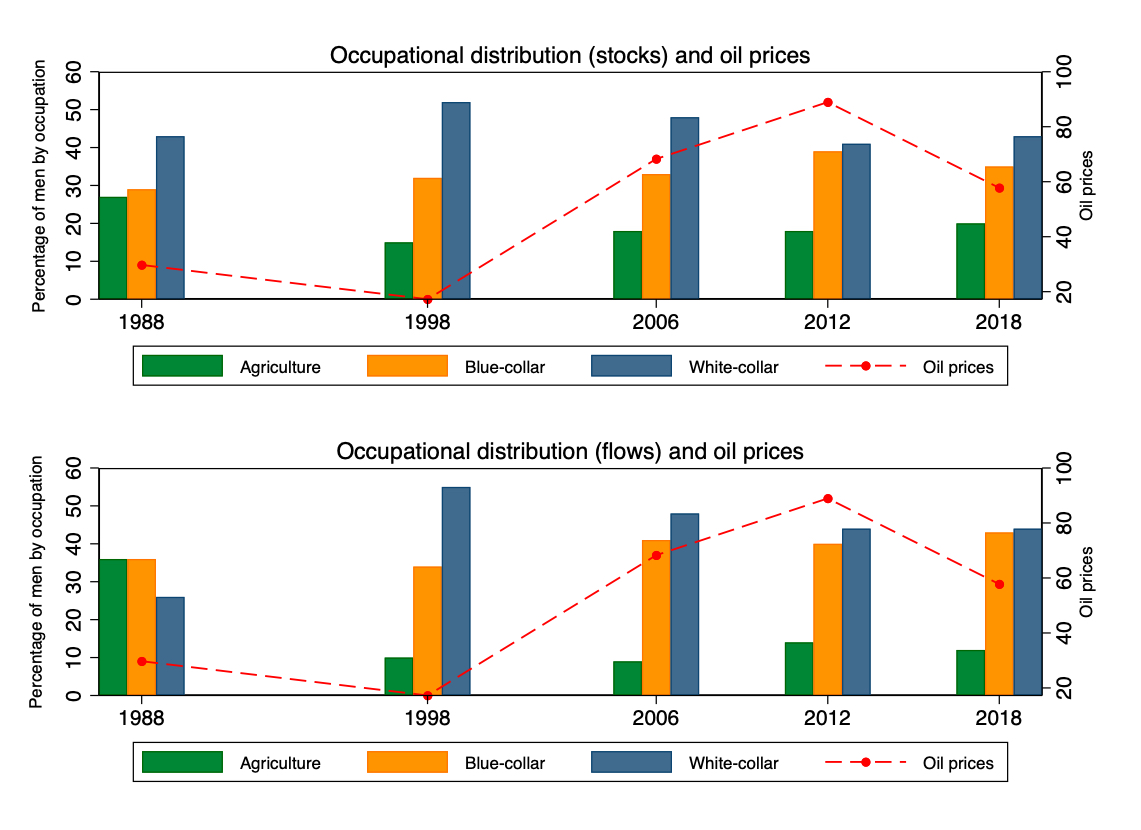 Figure 2. Oil prices and occupational distribution from the 1988 to 2018.Notes. This figure plots men’s occupational distribution relying on data from the Egypt Labor Market Panel Surveys in the years 1988, 1998, 2006, 2012, and 2018 (primary Y-axis). On the primary Y-axis, we plot the share of men employed in each of the occupational categories (agriculture, blue-collar, and white collar occupations). In the top panel, we report stocks, while in the lower panel, we report flows in the corresponding survey year. Oil prices are inflation adjusted and expressed in $ per Barrel (secondary Y-axis). *** p<0.01, ** p<0.05, * p<0.1Notes. Column 5: is t-test for whether the difference in means between the two groups is statistically significant. Notes. The diagonal cells represent the percentage of individuals who stayed in the same occupational category between the first job and the job in 2010. The cells above the diagonal represent the percentage of individuals who witnessed upward mobility, whereas the cells below the diagonal represent the percentage of individuals who witnessed downward mobility. Robust standard errors in parentheses *** p<0.01, ** p<0.05, * p<0.1 Notes. Coefficient estimates for first stage IV-regressions are reported. We use the inflation-adjusted oil prices when the individual was 26 years old (the mean age at migration in our estimation sample). For robustness, we also tried to match the oil prices at age 25 and age 27.Robust standard errors in parentheses *** p<0.01, ** p<0.05, * p<0.1 Notes. Coefficient estimates are reported using linear probability and IV regression models.Robust standard errors in parentheses*** p<0.01, ** p<0.05, * p<0.1 Notes. Coefficient estimates are reported using a linear probability and IV-regression models. The less educated individuals are those who have less than secondary education and the more educated individuals are those who have secondary education and above.Notes. Average predicted probabilities and their standard errors are reported for stayers and returnees. We also report average predicted probabilities for returnees by migration duration. Predicted probabilities are derived from IV regressions, where oil prices are used to instrument for temporary migration decision. Robust standard errors in parentheses *** p<0.01, ** p<0.05, * p<0.1 Notes. Marginal effects are reported for ordered probit and IV-ordered probit models. The (0) category refers to staying in the same occupation between the first job and the 2010 job, or downgrading. The (1) category refers to moving up the occupational ladder one step. The (2) category refers to moving up the occupational ladder two steps. The (3) category refers to moving up the occupational ladder 3 or 4 steps.Robust standard errors in parentheses *** p<0.01, ** p<0.05, * p<0.1 Notes. Panel A provides estimates from Propensity Score Matching, using the nearest neighbor estimator combined with Difference-in-Differences. Individuals are matched based on their age at first job, educational attainment, rural at birth, and first job characteristics, including economic activities, sector of employment, incidence of work contract, and social security. In Panel B, we additionally match individuals based on their first job occupation. In both Panel A and Panel B, the regressions include a dummy variable for each pair of matched stayer and returnee. Before the treatment refers to the first occupation and after the treatment refers to the occupation in 2010. The dependent variable is the individual’s occupation ranking. It takes values from 1 to 5 for the following categories, respectively: agriculture, low-skilled blue-collar, high-skilled blue-collar, low-skilled white-collar, and high-skilled white-collar. Robust standard errors in parentheses*** p<0.01, ** p<0.05, * p<0.1 Notes. Coefficient estimates are reported using IV-regression models. In column (1), we eliminate the vectors of first job characteristics including economic activities, sectors of employment, incidence of work contract, and social security, as well as first occupation dummies. In column (2), we additionally control for years of entry in the labor market fixed effects.  In columns (3) and (4), we cluster our regressions at the community level and by year of birth, respectively. In column (5),  we aggregate occupational categories into agriculture, blue-collar occupations, and white-collar occupations. In column (6),  we disaggregate occupational categories into 6 occupations: agriculture, blue-collar, low-skilled white-collar, technicians and associate professionals, legislators and managers, and professionals (ranked 1 to 6 respectively). In column (7),  we eliminate high-skilled white-collar occupations at first job. In column (8), we focus on wage workers in 2010. In column (9), we restrict our analysis to wage workers at first job but also in the 2010 job.Figure A1. Oil prices versus aggregate indicators.Notes. Oil prices are inflation adjusted and expressed in $ per Barrel. Labor Force participation rate, Employment in agriculture, industry and services are from International Labor Organization, Key indicators of the Labor Market Database. GDP growth rates are from the World Bank National accounts data files.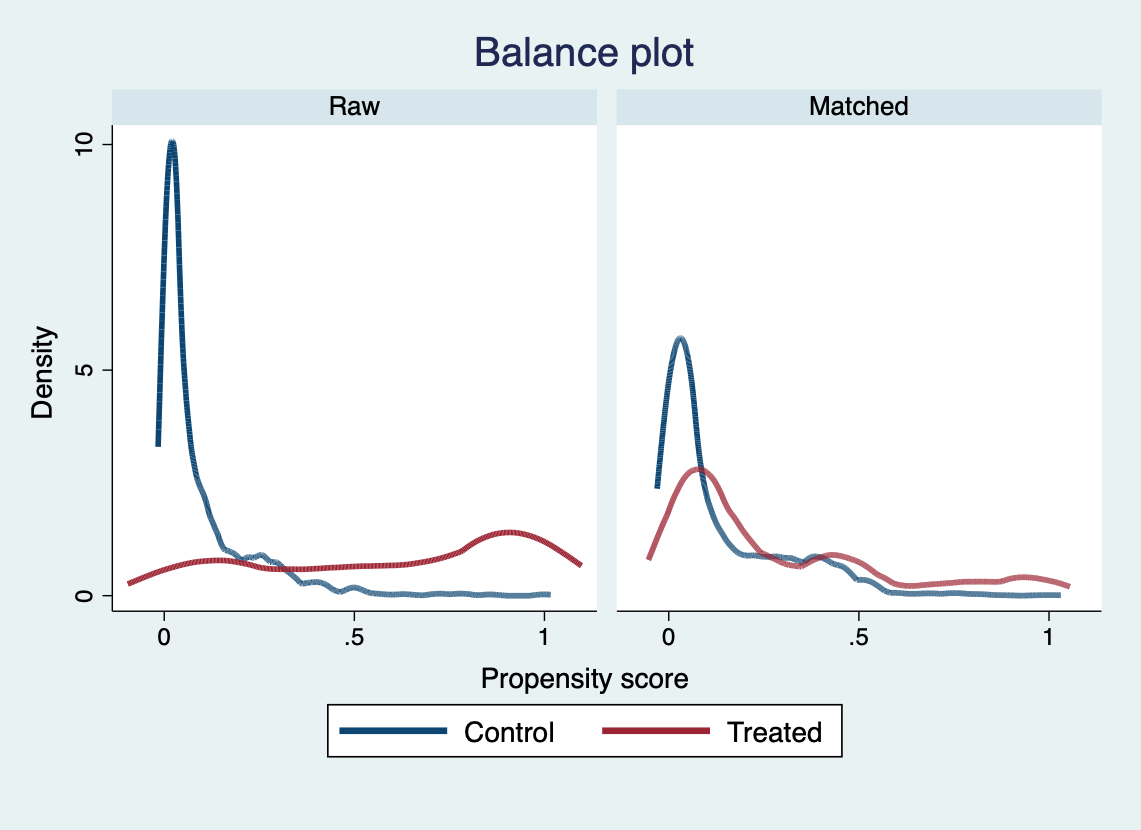 Figure A2. Balance plot of the propensity score.Notes. This figure reports the density of the propensity score between control (non-migrants) and treated units (return migrants). The left panel reports the density of the propensity score in the raw data, while the right panel reports the density of the propensity score after the matching using the nearest neighbor estimator. Notes. Hourly and monthly wages in 2012 are reported in Egyptian Pounds, by occupation. Standard errors are reported between brackets. Robust standard errors in parentheses*** p<0.01, ** p<0.05, * p<0.1 Notes. Coefficient estimates for first stage IV-regressions are reported. In Panel A, we cluster our regressions at the community level. In Panel B, we cluster our regressions by year of birth (Panel B). We use the inflation-adjusted oil prices when the individual was 26 years old (the mean age at migration in our estimation sample). For robustness, we also tried to match the oil prices at age 25 and age 27.*** p<0.01, ** p<0.05, * p<0.1Notes. In columns (1) and (2), we report the mean of all variables used in the Propensity Score Matching model to predict the propensity score using the nearest neighbor estimator for the full sample of untreated individuals (stayers) and the full sample of treated individuals (returnees), before the matching. Column (3) is a t-test for whether the difference in means between the two groups is statistically significant before the matching. In columns (4) and (5), we report the mean of all variables used in the Propensity Score Matching model to predict the propensity score using the nearest neighbor estimator for the matched sample of untreated individuals (stayers) and the matched sample of treated individuals (returnees), after the matching. Column (6) is a t-test for whether the difference in means between the two groups is statistically significant after the matching.Robust standard errors in parentheses *** p<0.01, ** p<0.05, * p<0.1 Notes. Coefficient estimates are reported for linear probability and IV regression models. The dependent variable is a dummy variable indicator for labor force participation in primary job (reference 3 months).Notes. The table represents internal mobility matrices between the geographical region at birth and the geographical region in 2012. The diagonal cells represent the percentage of individuals who stayed in the same geographical region between the two time periods. The cells above and below the diagonal represent the percentage of individuals who moved to a different geographical region compared to their geographical region at birth.Notes. This table provides an analysis of repeat migration using data from the 2018 ELMPS. The entire 2012 sample is tracked into the 2018 survey. Panel A reports attrition between 2012 and 2018 for the full sample and for the 1960s cohort. Panel B provides individual result from 2012 and 2018. It provides information on whether the individual was retrieved in the original household or in split households. It also provides information on whether: the individual split to form a new household that was not found, the individual died, emigrated, moved to group housing, belongs to a household that either refused to answer the questionnaire, did not complete the questionnaire or was not located. *** p<0.01, ** p<0.05, * p<0.1Notes. This table presents the 2010 occupational distribution of returnees in the 1960s cohort. The table compares the occupational distribution of returnees who were successfully interviewed in the year 2018 in columns (1) and (2), versus those who were not interviewed in 2018 in columns (3) and (4). Column (5) reports the difference between the means reported in columns (1) and (3) as well as a t-test for whether the difference in means between the two groups is statistically significant.Robust standard errors in parentheses *** p<0.01, ** p<0.05, * p<0.1 Notes. Coefficient estimates are reported for linear probability and IV regression models.Robust standard errors in parentheses *** p<0.01, ** p<0.05, * p<0.1 Notes. Panel A provides estimates from Propensity Score Matching, using the nearest neighbor estimator combined with Difference-in-Differences. Individuals are matched based on their age at first job, educational attainment, rural at birth, and first job characteristics, including economic activities, sector of employment, incidence of work contract, and social security. In Panel B, we additionally match individuals based on their first job occupation. In both Panel A and Panel B, the regressions include a dummy variable for each pair of matched stayer and returnee. Before the treatment refers to the first occupation and after the treatment refers to the occupation in 2010. The dependent variable is the individual’s occupation ranking. It takes values from 1 to 5 for the following categories respectively: agriculture, low-skilled blue-collar, high-skilled blue-collar, low-skilled white-collar and high-skilled white-collar. Table 1: Descriptive statistics on the control variablesTable 1: Descriptive statistics on the control variablesTable 1: Descriptive statistics on the control variablesTable 1: Descriptive statistics on the control variablesTable 1: Descriptive statistics on the control variablesTable 1: Descriptive statistics on the control variablesTable 1: Descriptive statistics on the control variablesStayersStayersReturneesReturnees(1)(2)(3)(4)(5)VARIABLESVARIABLESMean St. Dev. Mean St. Dev. DifferencePanel A: Control variablesPanel A: Control variablesIndividual characteristicsIndividual characteristicsAge at first jobAge at first job17.7445.96915.3754.5992.369***Secondary or less educationSecondary or less education0.7630.4260.8960.305-0.134***Above secondary educationAbove secondary education0.2370.4260.1040.3050.134***Rural at birthRural at birth0.5200.5000.6650.473-0.145***Above intermediate parental educationAbove intermediate parental education0.0240.1530.0060.0780.018**First job characteristicsFirst job characteristicsEconomic activityEconomic activityAgriculture, Forestry, FishingAgriculture, Forestry, Fishing0.3090.4620.4330.496-0.124***Manufacturing, Mining, QuarryingManufacturing, Mining, Quarrying0.1480.3550.1160.3210.032ConstructionConstruction0.1190.3230.220.415-0.101***Wholesale, retail trade, transportation and other activitiesWholesale, retail trade, transportation and other activities0.2190.4140.1280.3350.091***Professional, scientific and administrative activitiesProfessional, scientific and administrative activities0.0180.1320.0270.164-0.010Other activitiesOther activities0.1890.3910.0760.2660.112***Sector of employmentSector of employmentPublicPublic0.2200.4140.0980.2970.122***PrivatePrivate0.7800.4140.9020.297-0.122***Incidence of work contract and social securityIncidence of work contract and social securityWork contractWork contract0.2560.4370.0980.2970.159***Social securitySocial security0.2650.4410.0790.2710.186***First job occupationFirst job occupationAgricultureAgriculture0.3060.4610.430.496-0.124***Low-skilled blue-collarLow-skilled blue-collar0.1220.3280.0670.2510.055***High-skilled blue-collarHigh-skilled blue-collar0.2090.4070.3260.470-0.117***Low-skilled white-collarLow-skilled white-collar0.1160.320.0790.2710.037*High-skilled white-collarHigh-skilled white-collar0.2470.4320.0980.2970.150***Panel B: Mobility indicatorsPanel B: Mobility indicatorsUpward mobilityUpward mobility0.2980.4580.4240.495-0.126***Downward mobilityDownward mobility0.0830.2750.0910.289-0.009ImmobilityImmobility0.6190.4860.4850.5010.135***Degree of mobilityDegree of mobility0.4831.2470.7291.415-0.246***Number of observationsNumber of observations1,4161,416328328Table 2: Employment transition Matrices for Stayers versus Returnees in the 1960s cohortTable 2: Employment transition Matrices for Stayers versus Returnees in the 1960s cohortTable 2: Employment transition Matrices for Stayers versus Returnees in the 1960s cohortTable 2: Employment transition Matrices for Stayers versus Returnees in the 1960s cohortTable 2: Employment transition Matrices for Stayers versus Returnees in the 1960s cohortTable 2: Employment transition Matrices for Stayers versus Returnees in the 1960s cohortTable 2: Employment transition Matrices for Stayers versus Returnees in the 1960s cohortCurrent occupationCurrent occupationCurrent occupationCurrent occupationCurrent occupationFirst occupationAgricultureLow-skilled blue-collarHigh-skilled blue-collarLow-skilled white-collarHigh-skilled white-collarTotalPanel A: Stayers (N=1,416)Panel A: Stayers (N=1,416)Panel A: Stayers (N=1,416)Panel A: Stayers (N=1,416)Panel A: Stayers (N=1,416)Panel A: Stayers (N=1,416)Panel A: Stayers (N=1,416)Agriculture16.0315.9321.8362.6134.16730.579Low-skilled blue-collar0.3537.4860.7770.9892.61312.218High-skilled blue-collar0.5653.8149.8161.8364.87320.904Low-skilled white-collar0.0711.1300.4945.7204.16711.582High-skilled white-collar0.0710.4940.8470.42422.88124.718Total17.09018.85613.77111.58238.701100.000Panel B: Returnees (N=328)Panel B: Returnees (N=328)Panel B: Returnees (N=328)Panel B: Returnees (N=328)Panel B: Returnees (N=328)Panel B: Returnees (N=328)Panel B: Returnees (N=328)Agriculture21.6468.5373.0492.7447.01242.988Low-skilled blue-collar0.3052.4390.6100.9152.4396.707High-skilled blue-collar1.5244.57313.7203.9638.84132.622Low-skilled white-collar0.3050.6100.9151.8294.2687.927High-skilled white-collar0.0000.9150.0000.0008.8419.756Total23.78017.07318.2939.45131.402100.000Table 3: First stage regressionsTable 3: First stage regressionsTable 3: First stage regressionsTable 3: First stage regressions(1)(2)(3)VARIABLESReturn migrantReturn migrantReturn migrantOil price at age 250.024***[0.001]Oil price at age 260.029***[0.000]Oil price at age 270.029***[0.000]Observations1,7441,7441,744Individual controlsYESYESYESFirst job characteristicsYESYESYESFirst occupationYESYESYESTable 4: Estimating the effect of return migration on occupational mobilityTable 4: Estimating the effect of return migration on occupational mobilityTable 4: Estimating the effect of return migration on occupational mobilityTable 4: Estimating the effect of return migration on occupational mobilityTable 4: Estimating the effect of return migration on occupational mobility(1)(2)(3)(4)Linear probability modelIV-RegressionLinear Probability ModelIV-RegressionVARIABLESUpward mobilityUpward mobilityUpward mobilityUpward mobilityReturn migrant0.152***0.165***0.144***0.158***(0.036)(0.037)(0.034)(0.035)Observations1,7441,7441,7441,744R-squared0.1310.1300.1830.183Individual controlsYESYESYESYESFirst job characteristicsYESYESYESYESFirst occupationNONOYESYESTable 5: Investigating the heterogeneity of the effect of return migration on upward occupational mobility by educational attainmentTable 5: Investigating the heterogeneity of the effect of return migration on upward occupational mobility by educational attainmentTable 5: Investigating the heterogeneity of the effect of return migration on upward occupational mobility by educational attainmentTable 5: Investigating the heterogeneity of the effect of return migration on upward occupational mobility by educational attainmentTable 5: Investigating the heterogeneity of the effect of return migration on upward occupational mobility by educational attainmentLess educatedLess educatedMore educatedMore educated(1)(2)(3)(4)Linear probability modelIV-RegressionLinear Probability ModelIV-RegressionVARIABLESUpward mobilityUpward mobilityUpward mobilityUpward mobilityReturn migrant0.107**0.125**0.149***0.162***(0.051)(0.053)(0.042)(0.042)Observations877877867867R-squared0.0640.0640.4360.435Individual controlsYESYESYESYESFirst job characteristicsYESYESYESYESFirst occupationYESYESYESYESTable 6: Predicted probabilities and standard errors for stayers and returnees, by migration durationTable 6: Predicted probabilities and standard errors for stayers and returnees, by migration durationAverage predicted probabilitiesStayers0.296(0.037)Returnees0.431(0.044)Returnees (1 year or less)0.410(0.047)Returnees (2 to 6 years)0.428(0.043)Returnees (7 years or more)0.463(0.042)Table 7: Robustness checks using ordered Probit and IV-ordered Probit ModelTable 7: Robustness checks using ordered Probit and IV-ordered Probit ModelTable 7: Robustness checks using ordered Probit and IV-ordered Probit ModelTable 7: Robustness checks using ordered Probit and IV-ordered Probit ModelTable 7: Robustness checks using ordered Probit and IV-ordered Probit Model(1)(2)(3)(4)Panel A: Ordered Probit ModelPanel A: Ordered Probit ModelPanel A: Ordered Probit ModelPanel A: Ordered Probit ModelPanel A: Ordered Probit ModelVARIABLESDownward mobility (0)Upward mobility (1)Upward mobility (2)Upward mobility (3)Return migrant-0.155***0.043***0.044***0.069***(0.036)(0.009)(0.010)(0.018)Panel B: IV Ordered Probit ModelPanel B: IV Ordered Probit ModelPanel B: IV Ordered Probit ModelPanel B: IV Ordered Probit ModelPanel B: IV Ordered Probit ModelReturn migrant-0.134***0.031***0.035***0.069***(0.030)(0.007)(0.008)(0.016)Panel C: IV Ordered Probit Model with bootstrapped standard errors                                 Controlling for the first occupationPanel C: IV Ordered Probit Model with bootstrapped standard errors                                 Controlling for the first occupationPanel C: IV Ordered Probit Model with bootstrapped standard errors                                 Controlling for the first occupationPanel C: IV Ordered Probit Model with bootstrapped standard errors                                 Controlling for the first occupationPanel C: IV Ordered Probit Model with bootstrapped standard errors                                 Controlling for the first occupationReturn migrant-0.151***0.025***0.042***0.072***(0.041)(0.008)(0.013)(0.022)Observations1,7441,7441,7441,744Individual controlsYESYESYESYESFirst job characteristicsYESYESYESYESTable 8: Robustness checks using Propensity Score Matching combined with Difference-in-DifferencesTable 8: Robustness checks using Propensity Score Matching combined with Difference-in-DifferencesTable 8: Robustness checks using Propensity Score Matching combined with Difference-in-DifferencesTable 8: Robustness checks using Propensity Score Matching combined with Difference-in-DifferencesPanel A: Propensity score matching combined with Difference-in-DifferencesPanel A: Propensity score matching combined with Difference-in-DifferencesPanel A: Propensity score matching combined with Difference-in-DifferencesPanel A: Propensity score matching combined with Difference-in-DifferencesSample of Returnees=324, Sample of Stayers=324Sample of Returnees=324, Sample of Stayers=324Sample of Returnees=324, Sample of Stayers=324Sample of Returnees=324, Sample of Stayers=324Before the treatmentAfter the treatmentDifference(t=0)(t=1)DifferenceReturnees2.3463.0800.735***(Treatment group)(0.076)(0.088)(0.079)Stayers2.5283.0150.488***(Control group)(0.078)(0.083)(0.072)Difference-0.182*0.0650.247*Difference(0.105)(0.115)(0.144)Panel B: Propensity score matching combined with Difference-in-Differences, Matching on the first occupationPanel B: Propensity score matching combined with Difference-in-Differences, Matching on the first occupationPanel B: Propensity score matching combined with Difference-in-Differences, Matching on the first occupationPanel B: Propensity score matching combined with Difference-in-Differences, Matching on the first occupationSample of Returnees=325, Sample of Stayers=325Sample of Returnees=325, Sample of Stayers=325Sample of Returnees=325, Sample of Stayers=325Sample of Returnees=325, Sample of Stayers=325Before the treatmentAfter the treatmentDifference(t=0)(t=1)DifferenceReturnees2.3483.0830.735***(Treatment group)(0.075)(0.087)(0.079)Stayers2.5112.9690.458***(Control group)(0.077)(0.082)(0.072)Difference-0.1630.1140.277*Difference(0.100)(0.119)(0.142)Table 9: Robustness checks, estimating the effects of return migration on upward occupational mobilityTable 9: Robustness checks, estimating the effects of return migration on upward occupational mobilityTable 9: Robustness checks, estimating the effects of return migration on upward occupational mobilityTable 9: Robustness checks, estimating the effects of return migration on upward occupational mobilityTable 9: Robustness checks, estimating the effects of return migration on upward occupational mobilityTable 9: Robustness checks, estimating the effects of return migration on upward occupational mobilityTable 9: Robustness checks, estimating the effects of return migration on upward occupational mobilityTable 9: Robustness checks, estimating the effects of return migration on upward occupational mobilityTable 9: Robustness checks, estimating the effects of return migration on upward occupational mobilityTable 9: Robustness checks, estimating the effects of return migration on upward occupational mobilityEliminating the vector of first job controlsControlling for years of entry fixed effectsClustering at community levelClustering at year of birth levelAggregating occupational categoriesDisaggregating occupational categories Eliminating high-skilled white collar at first jobFocusing on wage workers in the 2010 occupationFocusing on wage workers in first job & in 2010 occupation(1)(2)(3)(4)(5)(6)(7)(8)(9)IV-RegressionIV-RegressionIV-RegressionIV-RegressionIV-RegressionIV-RegressionIV-RegressionIV-RegressionIV-RegressionVARIABLESUpward mobilityUpward mobilityUpward mobilityUpward mobilityUpward mobilityUpward mobilityUpward mobilityUpward mobilityUpward mobilityReturn migrant0.107***0.156***0.158***0.158***0.123***0.052**0.187***0.152***0.150***(0.031)(0.041)(0.034)(0.031)(0.032)(0.023)(0.040)(0.039)(0.045)Observations1,7441,7441,7441,7441,7441,7441,3621,2231,041R-squared0.0300.1970.1830.1830.2290.6360.0800.3410.265Individual controlsYESYESYESYESYESYESYESYESYESFirst job characteristicsNOYESYESYESYESYESYESYESYESFirst occupationNOYESYESYESYESYESYESYESYESTable A1: Mean hourly and monthly wage by occupationTable A1: Mean hourly and monthly wage by occupationTable A1: Mean hourly and monthly wage by occupation(1)(2)OccupationHourly wageMonthly wageAgriculture4.636762.954(0.317)(50.052)Low-skilled blue-collar6.8671120.927(0.880)(104.618)High-skilled blue-collar7.4011159.705(0.938)(85.194)Low-skilled white-collar8.7761238.527(1.583)(96.934)High-skilled white-collar11.3541990.873(0.620)(96.893)Table A2: Robustness checks to clustering, first stage regressions for the 1960s cohortTable A2: Robustness checks to clustering, first stage regressions for the 1960s cohortTable A2: Robustness checks to clustering, first stage regressions for the 1960s cohortTable A2: Robustness checks to clustering, first stage regressions for the 1960s cohortPanel A: Community level clusteringPanel A: Community level clusteringPanel A: Community level clusteringPanel A: Community level clustering(1)(2)(3)VARIABLESReturn migrantReturn migrantReturn migrantOil price at age 250.024***[0.001]Oil price at age 260.029***[0.000]Oil price at age 270.029***[0.000]Observations1,7441,7441,744Panel B: Year of birth clusteringPanel B: Year of birth clusteringPanel B: Year of birth clusteringPanel B: Year of birth clusteringOil price at age 250.024***[0.003]Oil price at age 260.029***[0.002]Oil price at age 270.029***[0.001]Observations1,7441,7441,744Individual controlsYESYESYESFirst job characteristicsYESYESYESFirst occupationYESYESYESTable A3: Covariate balance before and after the matchingTable A3: Covariate balance before and after the matchingTable A3: Covariate balance before and after the matchingTable A3: Covariate balance before and after the matchingTable A3: Covariate balance before and after the matchingTable A3: Covariate balance before and after the matchingTable A3: Covariate balance before and after the matchingTable A3: Covariate balance before and after the matchingTable A3: Covariate balance before and after the matching(1)(2)(3)(4)(4)(5)(6)(6)Before matchingBefore matchingBefore matchingBefore matchingAfter matchingAfter matchingAfter matchingAfter matchingUntreatedTreatedDifferenceUntreatedUntreatedTreatedDifferenceDifferenceVARIABLESVARIABLESMean Mean DifferenceMean Mean Mean DifferenceDifferenceIndividual characteristicsIndividual characteristicsAge at first jobAge at first job17.74415.3752.369***17.37817.37815.3722.006***2.006***Secondary or less educationSecondary or less education0.7630.896-0.134***0.8830.8830.895-0.012-0.012Above secondary educationAbove secondary education0.2370.1040.134***0.1170.1170.1050.0120.012Rural at birthRural at birth0.5200.665-0.145***0.6310.6310.665-0.034-0.034Above intermediate parental educationAbove intermediate parental education0.0240.0060.018**0.0090.0090.0060.0030.003First job characteristicsFirst job characteristicsEconomic activityEconomic activityAgriculture, Forestry, FishingAgriculture, Forestry, Fishing0.3090.433-0.124***0.3720.3720.434-0.062-0.062Manufacturing, Mining, QuarryingManufacturing, Mining, Quarrying0.1480.1160.0320.120.120.1140.0060.006ConstructionConstruction0.1190.22-0.101***0.2310.2310.2180.0120.012Wholesale, retail trade, transportation and other activitiesWholesale, retail trade, transportation and other activities0.2190.1280.091***0.1450.1450.1290.0150.015Professional, scientific and administrative activitiesProfessional, scientific and administrative activities0.0180.027-0.010.0310.0310.0280.0030.003Other activitiesOther activities0.1890.0760.112***0.1020.1020.0770.0250.025Sector of employmentSector of employmentPublicPublic0.2200.0980.122***0.1290.1290.0980.0310.031PrivatePrivate0.7800.902-0.122***0.8710.8710.902-0.031-0.031Incidence of work contract and social securityIncidence of work contract and social securityWork contractWork contract0.2560.0980.159***0.1450.1450.0980.046*0.046*Social securitySocial security0.2650.0790.186***0.1110.1110.080.0310.031First job occupationFirst job occupationAgricultureAgriculture0.3060.43-0.124***0.3750.3750.431-0.055-0.055Low-skilled blue-collarLow-skilled blue-collar0.1220.0670.055***0.0830.0830.0680.0150.015High-skilled blue-collarHigh-skilled blue-collar0.2090.326-0.117***0.3110.3110.323-0.012-0.012Low-skilled white-collarLow-skilled white-collar0.1160.0790.037*0.1170.1170.080.0370.037High-skilled white-collarHigh-skilled white-collar0.2470.0980.150***0.1140.1140.0980.0150.015ObservationsObservations1,426328325325325Table A4: Estimating the effect of return migration on labor force participation for the 1960s cohortTable A4: Estimating the effect of return migration on labor force participation for the 1960s cohortTable A4: Estimating the effect of return migration on labor force participation for the 1960s cohort(1)(2)Linear probability modelIV-RegressionVARIABLESLabor force participationLabor force participationReturn migrant-0.005-0.005(0.008)(0.008)Observations1,7961,796R-squared0.0300.030Individual controlsYESYESFirst job characteristicsYESYESFirst occupationYESYESTable A5: Internal mobility matrices for stayers and returnees in the 1960s cohortTable A5: Internal mobility matrices for stayers and returnees in the 1960s cohortTable A5: Internal mobility matrices for stayers and returnees in the 1960s cohortTable A5: Internal mobility matrices for stayers and returnees in the 1960s cohortTable A5: Internal mobility matrices for stayers and returnees in the 1960s cohortTable A5: Internal mobility matrices for stayers and returnees in the 1960s cohortTable A5: Internal mobility matrices for stayers and returnees in the 1960s cohortTable A5: Internal mobility matrices for stayers and returnees in the 1960s cohortCurrent geographical regionCurrent geographical regionCurrent geographical regionCurrent geographical regionCurrent geographical regionCurrent geographical regionCurrent geographical regionCurrent geographical regionGeographical region at birthCairoAlexandria and Canal citiesUrban Lower EgyptUrban Upper EgyptRural Lower EgyptRural Upper EgyptTotalTotalTotalPanel A: Stayers (N=1,416)Panel A: Stayers (N=1,416)Panel A: Stayers (N=1,416)Panel A: Stayers (N=1,416)Panel A: Stayers (N=1,416)Panel A: Stayers (N=1,416)Panel A: Stayers (N=1,416)Panel A: Stayers (N=1,416)Cairo11.3700.2820.0710.1410.2120.21212.28812.28812.288Alexandria and Canal cities0.1417.6270.0710.0000.2120.0008.0518.0518.051Urban Lower Egypt0.0710.21210.0990.0710.4240.00010.87610.87610.876Urban Upper Egypt0.5650.3530.14115.3250.0710.35316.80816.80816.808Rural Lower Egypt0.2820.4940.3530.00025.7060.00026.83626.83626.836Rural Upper Egypt0.6360.2120.1410.7060.35323.09325.14125.14125.141Total13.0659.18110.87616.24326.97723.658100.000100.000100.000Panel B: Returnees (N=328)Panel B: Returnees (N=328)Panel B: Returnees (N=328)Panel B: Returnees (N=328)Panel B: Returnees (N=328)Panel B: Returnees (N=328)Panel B: Returnees (N=328)Panel B: Returnees (N=328)Cairo6.0980.0000.0000.0000.3050.0006.4026.4026.402Alexandria and Canal cities0.0002.7440.3050.0000.3050.0003.3543.3543.354Urban Lower Egypt0.3050.61012.8050.0000.6100.00014.32914.32914.329Urban Upper Egypt0.0000.6100.0008.5370.0000.3059.4519.4519.451Rural Lower Egypt0.0000.0001.2200.00036.2800.30537.80537.80537.805Rural Upper Egypt0.3050.0000.3050.6100.30527.13428.65928.65928.659Total6.7073.96314.6349.14637.80527.744100.000100.000100.000Table A6: Analyzing repeat migration using the 2018 surveyTable A6: Analyzing repeat migration using the 2018 surveyTable A6: Analyzing repeat migration using the 2018 surveyTable A6: Analyzing repeat migration using the 2018 surveyTable A6: Analyzing repeat migration using the 2018 surveyPanel A: Attrition between 2012 and 2018Panel A: Attrition between 2012 and 2018Panel A: Attrition between 2012 and 2018Panel A: Attrition between 2012 and 2018Panel A: Attrition between 2012 and 2018Full sampleFull sample1960s cohort1960s cohortFreq.PercentFreq.PercentIn 2012 only10,03320.4004413.410In 2012 and 201839,15379.60028486.590Total49,186100.000328100.000Panel B: Individual result from 2012 to 2018Panel B: Individual result from 2012 to 2018Panel B: Individual result from 2012 to 2018Panel B: Individual result from 2012 to 2018Panel B: Individual result from 2012 to 2018Freq.PercentFreq.PercentIn original household34,32569.79028085.370Split and found4,8289.82041.220Split and not found1,0162.06000.000Died1,7433.540123.660Emigrated7631.55030.910Moved to group housing1220.25000.000Household refused7671.56061.830Household not completed1,0172.07072.130Household not located4,6059.360164.880Total49,186100.000328100.000Table A7: Comparing the 2010 occupations of returnees interviewed in 2018 versus those not interviewed in 2018Table A7: Comparing the 2010 occupations of returnees interviewed in 2018 versus those not interviewed in 2018Table A7: Comparing the 2010 occupations of returnees interviewed in 2018 versus those not interviewed in 2018Table A7: Comparing the 2010 occupations of returnees interviewed in 2018 versus those not interviewed in 2018Table A7: Comparing the 2010 occupations of returnees interviewed in 2018 versus those not interviewed in 2018Table A7: Comparing the 2010 occupations of returnees interviewed in 2018 versus those not interviewed in 2018Interviewed in 2018Interviewed in 2018Not interviewed in 2018Not interviewed in 2018(1)(2)(3)(4)(5)VARIABLESMeanSt. Dev. MeanSt. Dev. DifferenceAgriculture0.2500.4340.1590.3700.091Low-skilled blue collar0.1760.3820.1360.3470.040High-skilled blue collar0.1760.3820.2270.424-0.051Low-skilled white collar0.0920.2890.1140.321-0.022High-skilled white collar0.3060.4620.3640.487-0.057Observations2842844444Table A8: Estimating the effect of return migration on occupational mobility for the 1950s cohortTable A8: Estimating the effect of return migration on occupational mobility for the 1950s cohortTable A8: Estimating the effect of return migration on occupational mobility for the 1950s cohortTable A8: Estimating the effect of return migration on occupational mobility for the 1950s cohortTable A8: Estimating the effect of return migration on occupational mobility for the 1950s cohort(1)(2)(3)(4)Linear Probability ModelIV-RegressionLinear Probability ModelIV-RegressionVARIABLESUpward mobilityUpward mobilityUpward mobilityUpward mobilityReturn migrant0.172***0.118**0.163***0.110**(0.047)(0.055)(0.045)(0.054)Observations972972972972R-squared0.1650.1640.2210.220Individual controlsYESYESYESYESFirst job characteristicsYESYESYESYESFirst occupationNONOYESYESTable A9: Difference-in-Differences Approach and Propensity Score Matching combined with Difference-in-Differences, for the 1950s cohortTable A9: Difference-in-Differences Approach and Propensity Score Matching combined with Difference-in-Differences, for the 1950s cohortTable A9: Difference-in-Differences Approach and Propensity Score Matching combined with Difference-in-Differences, for the 1950s cohortTable A9: Difference-in-Differences Approach and Propensity Score Matching combined with Difference-in-Differences, for the 1950s cohortPanel A: Propensity score matching combined with Difference-in-DifferencesPanel A: Propensity score matching combined with Difference-in-DifferencesPanel A: Propensity score matching combined with Difference-in-DifferencesPanel A: Propensity score matching combined with Difference-in-DifferencesSample of Returnees=160, Sample of Stayers=160Sample of Returnees=160, Sample of Stayers=160Sample of Returnees=160, Sample of Stayers=160Sample of Returnees=160, Sample of Stayers=160Before the treatmentAfter the treatmentDifference(t=0)(t=1)DifferenceReturnees2.5503.2370.688***(Treatment group)(0.133)(0.132)(0.112)Stayers3.5003.7310.231***(Control group)(0.133)(0.123)(0.066)Difference-0.950***-0.494***0.456**Difference(0.170)(0.169)(0.208)Panel B: Propensity score matching combined with Difference-in-Differences, Matching on the first occupationPanel B: Propensity score matching combined with Difference-in-Differences, Matching on the first occupationPanel B: Propensity score matching combined with Difference-in-Differences, Matching on the first occupationPanel B: Propensity score matching combined with Difference-in-Differences, Matching on the first occupationSample of Returnees=160, Sample of Stayers=160Sample of Returnees=160, Sample of Stayers=160Sample of Returnees=160, Sample of Stayers=160Sample of Returnees=160, Sample of Stayers=160Before the treatmentAfter the treatmentDifference(t=0)(t=1)DifferenceReturnees2.5553.2260.671***(Treatment group)(0.131)(0.130)(0.109)Stayers3.3413.6340.293***(Control group)(0.128)0.120(0.075)Difference-0.787***-0.409**0.378*Difference(0.167)(0.160)(0.204)